Pre-Planning Worksheet• Monday:  AustraliaMonday:Warm Up: Prepare for Australia QuizQuiz on AustraliaReview QuizLatin America Map ReviewCulture Lesson: Element A and BTODTuesday:Warm Up: Prepare for Australia QuizQuiz on AustraliaReview QuizLatin America Map ReviewCulture Lesson: Element CTODWednesday: Warm Up:  Environmental Issues/Latin America Map Quiz Students are grouped based on their understanding of Australia and Latin America.Part 1: Students will complete Venn Diagrams and T Charts  that compare how the location, climate, and natural resources of Mexico and Venezuela affect where people live and how they trade. Students will draw a picture of location, climate and NR of each.Part 2: Students will complete Venn Diagrams and T Charts that compare how the location, climate, and natural resources of Brazil and Cuba affect where people live and how they trade. Students will draw a picture of location, climate and NR of each. Closing: TODThursday: Warm Up: Location, Climate and NR  Review and Mini LessonLatin America Study Guide Completion in GroupsTOD: Introduction of Key Figures that we’ll review after 4.5Friday: QuizContent Area6th grade Social Studies6th grade Social Studies6th grade Social StudiesGrade/Course6th6th6thUnit of StudyLatin AmericaLatin AmericaLatin AmericaInstructional Period6th Social Studies6th Social Studies6th Social StudiesInsert a standard(s) below (include code). HIGHLIGHT the SKILLS that students need to be able to do and UNDERLINE the CONCEPTS that students need to know.Insert a standard(s) below (include code). HIGHLIGHT the SKILLS that students need to be able to do and UNDERLINE the CONCEPTS that students need to know.Insert a standard(s) below (include code). HIGHLIGHT the SKILLS that students need to be able to do and UNDERLINE the CONCEPTS that students need to know.Insert a standard(s) below (include code). HIGHLIGHT the SKILLS that students need to be able to do and UNDERLINE the CONCEPTS that students need to know. SS6G1 The student will locate selected features of Latin America and the Caribbean. a. Locate on a world and regional political-physical map: Amazon River, Caribbean Sea, Gulf of Mexico, Pacific Ocean, Panama Canal, Andes Mountains, Sierra Madre Mountains, and Atacama Desert. b. Locate on a world and regional political-physical map the countries of Bolivia, Brazil, Colombia, Cuba, Haiti, Mexico, Panama, and Venezuela. SS6G2 The student will discuss environmental issues in Latin America. a. Explain the major environmental concerns of Latin America regarding the issues of air pollution in Mexico City, Mexico, the destruction of the rain forest in Brazil, and oil-related pollution in Venezuela. SS6G3 The student will explain the impact of location, climate, distribution of natural resources, and population distribution on Latin America and the Caribbean. a. Compare how the location, climate, and natural resources of Mexico and Venezuela affect where people live and how they trade. b. Compare how the location, climate, and natural resources of Brazil and Cuba affect where people live and how they trade. SS6G4 The student will describe the cultural characteristics of people who live in Latin America and the Caribbean. a. Describe the results of blending of ethnic groups in Latin America and the Caribbean. b. Explain why Latin America is a region based on the languages of Portuguese and Spanish. c. Evaluate how the literacy rate affects the standard of living.  SS6G1 The student will locate selected features of Latin America and the Caribbean. a. Locate on a world and regional political-physical map: Amazon River, Caribbean Sea, Gulf of Mexico, Pacific Ocean, Panama Canal, Andes Mountains, Sierra Madre Mountains, and Atacama Desert. b. Locate on a world and regional political-physical map the countries of Bolivia, Brazil, Colombia, Cuba, Haiti, Mexico, Panama, and Venezuela. SS6G2 The student will discuss environmental issues in Latin America. a. Explain the major environmental concerns of Latin America regarding the issues of air pollution in Mexico City, Mexico, the destruction of the rain forest in Brazil, and oil-related pollution in Venezuela. SS6G3 The student will explain the impact of location, climate, distribution of natural resources, and population distribution on Latin America and the Caribbean. a. Compare how the location, climate, and natural resources of Mexico and Venezuela affect where people live and how they trade. b. Compare how the location, climate, and natural resources of Brazil and Cuba affect where people live and how they trade. SS6G4 The student will describe the cultural characteristics of people who live in Latin America and the Caribbean. a. Describe the results of blending of ethnic groups in Latin America and the Caribbean. b. Explain why Latin America is a region based on the languages of Portuguese and Spanish. c. Evaluate how the literacy rate affects the standard of living.  SS6G1 The student will locate selected features of Latin America and the Caribbean. a. Locate on a world and regional political-physical map: Amazon River, Caribbean Sea, Gulf of Mexico, Pacific Ocean, Panama Canal, Andes Mountains, Sierra Madre Mountains, and Atacama Desert. b. Locate on a world and regional political-physical map the countries of Bolivia, Brazil, Colombia, Cuba, Haiti, Mexico, Panama, and Venezuela. SS6G2 The student will discuss environmental issues in Latin America. a. Explain the major environmental concerns of Latin America regarding the issues of air pollution in Mexico City, Mexico, the destruction of the rain forest in Brazil, and oil-related pollution in Venezuela. SS6G3 The student will explain the impact of location, climate, distribution of natural resources, and population distribution on Latin America and the Caribbean. a. Compare how the location, climate, and natural resources of Mexico and Venezuela affect where people live and how they trade. b. Compare how the location, climate, and natural resources of Brazil and Cuba affect where people live and how they trade. SS6G4 The student will describe the cultural characteristics of people who live in Latin America and the Caribbean. a. Describe the results of blending of ethnic groups in Latin America and the Caribbean. b. Explain why Latin America is a region based on the languages of Portuguese and Spanish. c. Evaluate how the literacy rate affects the standard of living.  SS6G1 The student will locate selected features of Latin America and the Caribbean. a. Locate on a world and regional political-physical map: Amazon River, Caribbean Sea, Gulf of Mexico, Pacific Ocean, Panama Canal, Andes Mountains, Sierra Madre Mountains, and Atacama Desert. b. Locate on a world and regional political-physical map the countries of Bolivia, Brazil, Colombia, Cuba, Haiti, Mexico, Panama, and Venezuela. SS6G2 The student will discuss environmental issues in Latin America. a. Explain the major environmental concerns of Latin America regarding the issues of air pollution in Mexico City, Mexico, the destruction of the rain forest in Brazil, and oil-related pollution in Venezuela. SS6G3 The student will explain the impact of location, climate, distribution of natural resources, and population distribution on Latin America and the Caribbean. a. Compare how the location, climate, and natural resources of Mexico and Venezuela affect where people live and how they trade. b. Compare how the location, climate, and natural resources of Brazil and Cuba affect where people live and how they trade. SS6G4 The student will describe the cultural characteristics of people who live in Latin America and the Caribbean. a. Describe the results of blending of ethnic groups in Latin America and the Caribbean. b. Explain why Latin America is a region based on the languages of Portuguese and Spanish. c. Evaluate how the literacy rate affects the standard of living. List Behaviors(what students should be able to do; focus on verbs)List Content(what students should know; focus on concepts)Determine DOK(align to instruction and assessment)Determine DOK(align to instruction and assessment)Ask, answer, describe, write, recount, demonstrate, identify and locate SS6G1 The student will locate selected features of Latin America and the Caribbean. a. Locate on a world and regional political-physical map: Amazon River, Caribbean Sea, Gulf of Mexico, Pacific Ocean, Panama Canal, Andes Mountains, Sierra Madre Mountains, and Atacama Desert. b. Locate on a world and regional political-physical map the countries of Bolivia, Brazil, Colombia, Cuba, Haiti, Mexico, Panama, and Venezuela. SS6G2 The student will discuss environmental issues in Latin America. a. Explain the major environmental concerns of Latin America regarding the issues of air pollution in Mexico City, Mexico, the destruction of the rain forest in Brazil, and oil-related pollution in Venezuela. SS6G3 The student will explain the impact of location, climate, distribution of natural resources, and population distribution on Latin America and the Caribbean. a. Compare how the location, climate, and natural resources of Mexico and Venezuela affect where people live and how they trade. b. Compare how the location, climate, and natural resources of Brazil and Cuba affect where people live and how they trade. SS6G4 The student will describe the cultural characteristics of people who live in Latin America and the Caribbean. a. Describe the results of blending of ethnic groups in Latin America and the Caribbean. b. Explain why Latin America is a region based on the languages of Portuguese and Spanish. c. Evaluate how the literacy rate affects the standard of living. Common Core Connection: ELACC6-8RH7 Students will integrate visual information with other information in print or digital texts. DOK LevelsDOK CeilingAsk, answer, describe, write, recount, demonstrate, identify and locate SS6G1 The student will locate selected features of Latin America and the Caribbean. a. Locate on a world and regional political-physical map: Amazon River, Caribbean Sea, Gulf of Mexico, Pacific Ocean, Panama Canal, Andes Mountains, Sierra Madre Mountains, and Atacama Desert. b. Locate on a world and regional political-physical map the countries of Bolivia, Brazil, Colombia, Cuba, Haiti, Mexico, Panama, and Venezuela. SS6G2 The student will discuss environmental issues in Latin America. a. Explain the major environmental concerns of Latin America regarding the issues of air pollution in Mexico City, Mexico, the destruction of the rain forest in Brazil, and oil-related pollution in Venezuela. SS6G3 The student will explain the impact of location, climate, distribution of natural resources, and population distribution on Latin America and the Caribbean. a. Compare how the location, climate, and natural resources of Mexico and Venezuela affect where people live and how they trade. b. Compare how the location, climate, and natural resources of Brazil and Cuba affect where people live and how they trade. SS6G4 The student will describe the cultural characteristics of people who live in Latin America and the Caribbean. a. Describe the results of blending of ethnic groups in Latin America and the Caribbean. b. Explain why Latin America is a region based on the languages of Portuguese and Spanish. c. Evaluate how the literacy rate affects the standard of living. Common Core Connection: ELACC6-8RH7 Students will integrate visual information with other information in print or digital texts. Cause and EffectCreateCompareOrganizeSummarizeDifferentiateCritique3DOK LevelPossible Aligned Activities and QuestionsResources (on/offline)2 SS6G1 The student will locate selected features of Latin America and the Caribbean. a. Locate on a world and regional political-physical map: Amazon River, Caribbean Sea, Gulf of Mexico, Pacific Ocean, Panama Canal, Andes Mountains, Sierra Madre Mountains, and Atacama Desert. b. Locate on a world and regional political-physical map the countries of Bolivia, Brazil, Colombia, Cuba, Haiti, Mexico, Panama, and Venezuela. Each student will complete a blank map locating and labeling the following countries in LatinAmerica: SS6G1 The student will locate selected features of Latin America and the Caribbean. Locate on a world and regional political-physical map: Amazon River, Caribbean Sea, Gulf of Mexico, Pacific Ocean, Panama Canal, Andes Mountains, Sierra Madre Mountains, and Atacama Desert.  Locate on a world and regional political-physical map the countries of Bolivia, Brazil, Colombia, Cuba, Haiti, Mexico, Panama, and Venezuela. South America, Central America, Caribbean Maps - (WorldAtlas.com) http://worldatlas.com/aatlas/world.htm South America map and facts page. http://worldatlas.com/webimage/countrys/sa.htm Central America map and facts page http://worldatlas.com/webimage/countrys/camerica.htm Caribbean map and facts page http://worldatlas.com/webimage/countrys/carib.htm 2-3How do the factors of climate, access to water, and natural resources affect where Latin America and the Caribbean choose to live and work? How does the physical geography of Latin America and the Caribbean affect where people live? How has the physical geography and distribution of resources influenced how people have lived in Latin America? How has the distribution of natural resources affected the economies of the Caribbean? ?South America, Central America, Caribbean Maps - (WorldAtlas.com) http://worldatlas.com/aatlas/world.htm South America map and facts page. http://worldatlas.com/webimage/countrys/sa.htm Central America map and facts page http://worldatlas.com/webimage/countrys/camerica.htm Caribbean map and facts page http://worldatlas.com/webimage/countrys/carib.htm 2What is the impact of development and trade on the environment? (air pollution in Mexico City destruction of rain forests in Brazil, and oil-related pollution in Venezuela) ?South America, Central America, Caribbean Maps - (WorldAtlas.com) http://worldatlas.com/aatlas/world.htm South America map and facts page. http://worldatlas.com/webimage/countrys/sa.htm Central America map and facts page http://worldatlas.com/webimage/countrys/camerica.htm Caribbean map and facts page http://worldatlas.com/webimage/countrys/carib.htm 2How do the factors of climate, access to water, and natural resources affect where Latin America and the Caribbean choose to live and work? How does the physical geography of Latin America and the Caribbean affect where people live? How has the physical geography and distribution of resources influenced how people have lived in Latin America? How has the distribution of natural resources affected the economies of the Caribbean? Textbook Correlationcreate cause and effect chains showing the links between physical geography, resources, and densely populated in the countries South America, Central America, Caribbean Maps - (WorldAtlas.com) http://worldatlas.com/aatlas/world.htm South America map and facts page. http://worldatlas.com/webimage/countrys/sa.htm Central America map and facts page http://worldatlas.com/webimage/countrys/camerica.htm Caribbean map and facts page http://worldatlas.com/webimage/countrys/carib.htm 2Describe the results of blending of ethnic groups in Latin America and the Caribbean. Explain why Latin America is a region based on the languages of Portuguese and Spanish. Evaluate how the literacy rate affects the standard of living. Required Portfolio Assessment- Finding the Perfect Location – Performance Task (Required)Textbook Correlationcreate cause and effect chains showing the links between physical geography, resources, and densely populated in the countriesDOK Level33333Standards (Primary)Standards (Primary)Standards (Primary)Standards (Primary)DOK (Ceiling)DOK (Ceiling)IntegratedIntegratedIntegratedAll Enduring UnderstandingsAll Enduring UnderstandingsAll Enduring UnderstandingsAll Enduring Understandings2-42-4KNOW/UNDERSTANDEssential Question/Enduring Understanding:See above in possible aligned activitiesEssential Question/Enduring Understanding:See above in possible aligned activitiesEssential Question/Enduring Understanding:See above in possible aligned activitiesEssential Question/Enduring Understanding:See above in possible aligned activitiesEssential Question/Enduring Understanding:See above in possible aligned activitiesEssential Question/Enduring Understanding:See above in possible aligned activitiesEssential Question/Enduring Understanding:See above in possible aligned activitiesEssential Question/Enduring Understanding:See above in possible aligned activitiesEssential Question/Enduring Understanding:See above in possible aligned activitiesKNOW/UNDERSTANDKNOWLEDGE  & SKILLS(Key Vocabulary)KNOWLEDGE  & SKILLS(Key Vocabulary)KNOWLEDGE  & SKILLS(Key Vocabulary)KNOWLEDGE  & SKILLS(Key Vocabulary)KNOWLEDGE  & SKILLS(Key Vocabulary)KNOWLEDGE  & SKILLS(Key Vocabulary)KNOWLEDGE  & SKILLS(Key Vocabulary)KNOWLEDGE  & SKILLS(Key Vocabulary)KNOW/UNDERSTANDVocabulary- Tier 1Words using to teach Tiers 2-3Amazon RiverCaribbean SeaGulf of Mexico Pacific OceanPanama Canal Andes Mountains Sierra Madre MountainsAtacama DesertBoliviaBrazil ColombiaHaitiMexicoPanamaVenezuela Vocabulary- Tier 1Words using to teach Tiers 2-3Amazon RiverCaribbean SeaGulf of Mexico Pacific OceanPanama Canal Andes Mountains Sierra Madre MountainsAtacama DesertBoliviaBrazil ColombiaHaitiMexicoPanamaVenezuela Vocabulary Tier 2Academic vocabulary across content-areasEuropean colonizationSlave tradeIndigenous people AfricansBritishPortugueseSpanishDiverseRomance Languages- (French, Italian, Portuguese, Romanian, Spanish)Treaty of TordesillasLine of DemarcationLiteracyLiteracy rateDeveloped countryDeveloping countryStandard of livingVocabulary Tier 2Academic vocabulary across content-areasEuropean colonizationSlave tradeIndigenous people AfricansBritishPortugueseSpanishDiverseRomance Languages- (French, Italian, Portuguese, Romanian, Spanish)Treaty of TordesillasLine of DemarcationLiteracyLiteracy rateDeveloped countryDeveloping countryStandard of livingVocabulary Tier 2Academic vocabulary across content-areasEuropean colonizationSlave tradeIndigenous people AfricansBritishPortugueseSpanishDiverseRomance Languages- (French, Italian, Portuguese, Romanian, Spanish)Treaty of TordesillasLine of DemarcationLiteracyLiteracy rateDeveloped countryDeveloping countryStandard of livingVocabulary Tier 2Academic vocabulary across content-areasEuropean colonizationSlave tradeIndigenous people AfricansBritishPortugueseSpanishDiverseRomance Languages- (French, Italian, Portuguese, Romanian, Spanish)Treaty of TordesillasLine of DemarcationLiteracyLiteracy rateDeveloped countryDeveloping countryStandard of livingAir pollution (Mexico) destruction of the rain forest (Brazil)oil pollution (Venezula) overcrowding industrialization vehicle emissions smog, damage to vegetationharm to atmosphereharm to human beingsair pollutionacid rainoil pollutionharm to buildings and ancient ruinsAir pollution (Mexico) destruction of the rain forest (Brazil)oil pollution (Venezula) overcrowding industrialization vehicle emissions smog, damage to vegetationharm to atmosphereharm to human beingsair pollutionacid rainoil pollutionharm to buildings and ancient ruinsKNOW/UNDERSTANDPre-assessment to Inform InstructionThink-Pair-ShareKWLClose ReadingPartner ReadingPre-assessment to Inform InstructionThink-Pair-ShareKWLClose ReadingPartner ReadingPre-assessment to Inform InstructionThink-Pair-ShareKWLClose ReadingPartner ReadingPre-assessment to Inform InstructionThink-Pair-ShareKWLClose ReadingPartner ReadingPre-assessment to Inform InstructionThink-Pair-ShareKWLClose ReadingPartner ReadingPre-assessment to Inform InstructionThink-Pair-ShareKWLClose ReadingPartner ReadingPre-assessment to Inform InstructionThink-Pair-ShareKWLClose ReadingPartner ReadingPre-assessment to Inform InstructionThink-Pair-ShareKWLClose ReadingPartner ReadingLocationClimatenatural resourcesKNOW/UNDERSTANDAssessment for Learning or Assessment of LearningEnduring Understanding Assessment Students will identify all parts of Enduring Understandings and create a written responseAssessment for Learning or Assessment of LearningEnduring Understanding Assessment Students will identify all parts of Enduring Understandings and create a written responseAssessment for Learning or Assessment of LearningEnduring Understanding Assessment Students will identify all parts of Enduring Understandings and create a written responseAssessment for Learning or Assessment of LearningEnduring Understanding Assessment Students will identify all parts of Enduring Understandings and create a written responseAssessment for Learning or Assessment of LearningEnduring Understanding Assessment Students will identify all parts of Enduring Understandings and create a written responseAssessment for Learning or Assessment of LearningEnduring Understanding Assessment Students will identify all parts of Enduring Understandings and create a written responseAssessment for Learning or Assessment of LearningEnduring Understanding Assessment Students will identify all parts of Enduring Understandings and create a written responseAssessment for Learning or Assessment of LearningEnduring Understanding Assessment Students will identify all parts of Enduring Understandings and create a written responseDOContentContentContentProcessProcessProcessProductDOAdvancedStudents will be reviewed on basic prior knowledge on topics drawing from real-life situations that they can relate toStudents will be reviewed on basic prior knowledge on topics drawing from real-life situations that they can relate toStudents will be reviewed on basic prior knowledge on topics drawing from real-life situations that they can relate toStudents will complete assignments based on inquiry and individualized learning and instruction; less teacher directed and more student-ledStudents will complete assignments based on inquiry and individualized learning and instruction; less teacher directed and more student-ledStudents will complete assignments based on inquiry and individualized learning and instruction; less teacher directed and more student-ledComplete choice tasks—individual and collaborative DOReadyStudents will be reviewed on basic prior knowledge on topics drawing from real-life situations that they can relate toStudents will be reviewed on basic prior knowledge on topics drawing from real-life situations that they can relate toStudents will be reviewed on basic prior knowledge on topics drawing from real-life situations that they can relate toStudents will complete assignments based on inquiry and individualized learning and instruction; less teacher directed and more student-led with some support when needed.Students will complete assignments based on inquiry and individualized learning and instruction; less teacher directed and more student-led with some support when needed.Students will complete assignments based on inquiry and individualized learning and instruction; less teacher directed and more student-led with some support when needed.Complete choice tasks—individual and collaborativeDONeed PrerequisitesStudents will be reviewed on basic prior knowledge on topics drawing from real-life situations that they can relate to.Students will be reviewed on basic prior knowledge on topics drawing from real-life situations that they can relate to.Students will be reviewed on basic prior knowledge on topics drawing from real-life situations that they can relate to.Students will complete assignments based on inquiry and individualized learning and instruction; teacher will assist; however, will allow for individual progress once students reaches understanding of topic.Students will complete assignments based on inquiry and individualized learning and instruction; teacher will assist; however, will allow for individual progress once students reaches understanding of topic.Students will complete assignments based on inquiry and individualized learning and instruction; teacher will assist; however, will allow for individual progress once students reaches understanding of topic.Complete choice tasks—individual and collaborativeThese will be guided and more teacher assistedSteps to Deliver the Lesson Using WICOR                             AVID®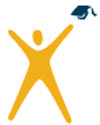 Steps to Deliver the Lesson Using WICOR                             AVID®Steps to Deliver the Lesson Using WICOR                             AVID®Steps to Deliver the Lesson Using WICOR                             AVID®Steps to Deliver the Lesson Using WICOR                             AVID®Steps to Deliver the Lesson Using WICOR                             AVID®Steps to Deliver the Lesson Using WICOR                             AVID®Steps to Deliver the Lesson Using WICOR                             AVID®Steps to Deliver the Lesson Using WICOR                             AVID®Engage(Hook, introduction to lesson concepts)WICOR:Mini-LessonThink-Pair-ShareKWLClose ReadingPartner ReadingWho, What, When and Where Graphic OrganizerMini-LessonThink-Pair-ShareKWLClose ReadingPartner ReadingWho, What, When and Where Graphic OrganizerMini-LessonThink-Pair-ShareKWLClose ReadingPartner ReadingWho, What, When and Where Graphic OrganizerMini-LessonThink-Pair-ShareKWLClose ReadingPartner ReadingWho, What, When and Where Graphic OrganizerMini-LessonThink-Pair-ShareKWLClose ReadingPartner ReadingWho, What, When and Where Graphic OrganizerMini-LessonThink-Pair-ShareKWLClose ReadingPartner ReadingWho, What, When and Where Graphic OrganizerMini-LessonThink-Pair-ShareKWLClose ReadingPartner ReadingWho, What, When and Where Graphic OrganizerMini-LessonThink-Pair-ShareKWLClose ReadingPartner ReadingWho, What, When and Where Graphic OrganizerExplore/Explain(teaching content all students need to know, understand and be able to do as determined by unpacked standard)WICOR:Teacher will introduce; explain and analyze PowerPoint/video or presentation, students will use primary and secondary sources to complete assignments.Students will write a response to the assigned topicStudents will create their own questions to the reading and writing assigned topics and explain in their own wordsStudents will collaborate with peers their responses, and as well as activities assigned and/or chosen to completeStudents are to write their assignments in their agendas and ask for clarification when needed for organizationStudents are assigned reading tasks from various primary and secondary sourcesTeacher will introduce; explain and analyze PowerPoint/video or presentation, students will use primary and secondary sources to complete assignments.Students will write a response to the assigned topicStudents will create their own questions to the reading and writing assigned topics and explain in their own wordsStudents will collaborate with peers their responses, and as well as activities assigned and/or chosen to completeStudents are to write their assignments in their agendas and ask for clarification when needed for organizationStudents are assigned reading tasks from various primary and secondary sourcesTeacher will introduce; explain and analyze PowerPoint/video or presentation, students will use primary and secondary sources to complete assignments.Students will write a response to the assigned topicStudents will create their own questions to the reading and writing assigned topics and explain in their own wordsStudents will collaborate with peers their responses, and as well as activities assigned and/or chosen to completeStudents are to write their assignments in their agendas and ask for clarification when needed for organizationStudents are assigned reading tasks from various primary and secondary sourcesTeacher will introduce; explain and analyze PowerPoint/video or presentation, students will use primary and secondary sources to complete assignments.Students will write a response to the assigned topicStudents will create their own questions to the reading and writing assigned topics and explain in their own wordsStudents will collaborate with peers their responses, and as well as activities assigned and/or chosen to completeStudents are to write their assignments in their agendas and ask for clarification when needed for organizationStudents are assigned reading tasks from various primary and secondary sourcesTeacher will introduce; explain and analyze PowerPoint/video or presentation, students will use primary and secondary sources to complete assignments.Students will write a response to the assigned topicStudents will create their own questions to the reading and writing assigned topics and explain in their own wordsStudents will collaborate with peers their responses, and as well as activities assigned and/or chosen to completeStudents are to write their assignments in their agendas and ask for clarification when needed for organizationStudents are assigned reading tasks from various primary and secondary sourcesTeacher will introduce; explain and analyze PowerPoint/video or presentation, students will use primary and secondary sources to complete assignments.Students will write a response to the assigned topicStudents will create their own questions to the reading and writing assigned topics and explain in their own wordsStudents will collaborate with peers their responses, and as well as activities assigned and/or chosen to completeStudents are to write their assignments in their agendas and ask for clarification when needed for organizationStudents are assigned reading tasks from various primary and secondary sourcesTeacher will introduce; explain and analyze PowerPoint/video or presentation, students will use primary and secondary sources to complete assignments.Students will write a response to the assigned topicStudents will create their own questions to the reading and writing assigned topics and explain in their own wordsStudents will collaborate with peers their responses, and as well as activities assigned and/or chosen to completeStudents are to write their assignments in their agendas and ask for clarification when needed for organizationStudents are assigned reading tasks from various primary and secondary sourcesTeacher will introduce; explain and analyze PowerPoint/video or presentation, students will use primary and secondary sources to complete assignments.Students will write a response to the assigned topicStudents will create their own questions to the reading and writing assigned topics and explain in their own wordsStudents will collaborate with peers their responses, and as well as activities assigned and/or chosen to completeStudents are to write their assignments in their agendas and ask for clarification when needed for organizationStudents are assigned reading tasks from various primary and secondary sourcesEnrich/Elaborate (differentiation of process ) WICOR:Students will complete a choice task based on their chosen level of rigorStudents will also engage in using various graphic organizers to engage in the process of learning (ex: Government Graphic Organizer—climate, location and natural resources of AustraliaStudents will complete a choice task based on their chosen level of rigorStudents will also engage in using various graphic organizers to engage in the process of learning (ex: Government Graphic Organizer—climate, location and natural resources of AustraliaStudents will complete a choice task based on their chosen level of rigorStudents will also engage in using various graphic organizers to engage in the process of learning (ex: Government Graphic Organizer—climate, location and natural resources of AustraliaStudents will complete a choice task based on their chosen level of rigorStudents will also engage in using various graphic organizers to engage in the process of learning (ex: Government Graphic Organizer—climate, location and natural resources of AustraliaStudents will complete a choice task based on their chosen level of rigorStudents will also engage in using various graphic organizers to engage in the process of learning (ex: Government Graphic Organizer—climate, location and natural resources of AustraliaStudents will complete a choice task based on their chosen level of rigorStudents will also engage in using various graphic organizers to engage in the process of learning (ex: Government Graphic Organizer—climate, location and natural resources of AustraliaStudents will complete a choice task based on their chosen level of rigorStudents will also engage in using various graphic organizers to engage in the process of learning (ex: Government Graphic Organizer—climate, location and natural resources of AustraliaStudents will complete a choice task based on their chosen level of rigorStudents will also engage in using various graphic organizers to engage in the process of learning (ex: Government Graphic Organizer—climate, location and natural resources of AustraliaEvaluation(Formative assessment)WICOR:Students will be assigned a multiple choice and written response assessmentStudents will be assigned a multiple choice and written response assessmentStudents will be assigned a multiple choice and written response assessmentStudents will be assigned a multiple choice and written response assessmentStudents will be assigned a multiple choice and written response assessmentStudents will be assigned a multiple choice and written response assessmentStudents will be assigned a multiple choice and written response assessmentStudents will be assigned a multiple choice and written response assessmentResourcesMedia Center research materials, internetTextbooks, computer, primary and secondary resourcesOnline atlas; online textbookMedia Center research materials, internetTextbooks, computer, primary and secondary resourcesOnline atlas; online textbookMedia Center research materials, internetTextbooks, computer, primary and secondary resourcesOnline atlas; online textbookMedia Center research materials, internetTextbooks, computer, primary and secondary resourcesOnline atlas; online textbookMedia Center research materials, internetTextbooks, computer, primary and secondary resourcesOnline atlas; online textbookMedia Center research materials, internetTextbooks, computer, primary and secondary resourcesOnline atlas; online textbookMedia Center research materials, internetTextbooks, computer, primary and secondary resourcesOnline atlas; online textbookMedia Center research materials, internetTextbooks, computer, primary and secondary resourcesOnline atlas; online textbook